uf}/ gu/kflnsfsf] :yfgLo /fhkq k|sfzg ;DaGwL sfo{ljlw, @)&$:jLs[t ldltM @)&$. .g]kfnsf] ;+ljwfg tyf :yfgLo ;/sf/ ;~rfng P]g, @)&$ sf] bkmf !)@ sf] pkbkmf -#_ adf]lhd ufpFkflnsf tyf gu/kflnsfn] agfPsf] P]g, lgod, lgb]{lzsf, sfo{ljlw tyf dfkb08 :yfgLo /fhkqdf k|sfzg ug{' kg]{ ePsf]n]],klxnf] k6s :yfgLo /fhkq k|sfzg ug]{ ldlt lgwf{/0f ug{, :yfgLo /fhkqdf /xg] ljleGg efux?sf] Joj:yf ug{, :yfgLo /fhkqsf] gd"gf 9fFrf :jLs[t ug{, :yfgLo /fhkq k|sfzg ug]{  clwsf/Lsf] ;DaGwdf Joj:yf ug{, :yfgLo /fhkqsf] clen]v tyf d"No lgwf{/0f / laqmL ljt/0fsf] k|aGw ug{ gu/sfo{kflnsfsf] ldlt ==============df a;]sf] a}7sn] of] sfo{ljlw :jLs[t u/L nfu" u/]sf] 5 .efu-!k|f/lDes!= ;+lIfKt gfd / k|f/DeM-!_ o; sfo{ljlwsf] gfdæuf}/ gu/kflnsfsf] :yfgLo /fhkq k|sfzg ;DaGwL sfo{ljlw, @)&$Æ /x]sf] 5 .-@_ of] sfo{ljlw uf}/ gu/kflnsfsf] gu/ sfo{kflnsf] a}7sn] :jLs[t u/]sf] ldltb]lv nfu" x'g]5 .@= kl/efiffMljifo jf k|;+un] csf]{ cy{ gnfu]df o; lgb]{lzsfdf–-s_ ægu/kflnsfÆ eGgfn] uf}/ gu/kflnsf ;Demg' kb{5 .-v_ æsfof{noÆ eGgfn] uf}/ gu/kflnsf, gu/ sfo{kflnsfsf] sfof{no ;Demg' kb{5 .-u_ æk|d'vÆ eGgfn] uf}/ gu/kflnsfsf] k|d'v ;Demg' kb{5 .-3_ æpkk|d'vÆ eGgfn] uf}/ gu/kflnsfsf] pkk|d'v ;Demg' kb{5 .-ª_ æk|d'v k|zf;sLo clws[tÆ eGgfn] uf}/ gu/kflnsfsf] k|d'v k|zf;sLo clws[t ;Demg' kb{5.-r_ æsfo{ljlwÆ eGgfn] uf}/ gu/kflnsfsf] :yfgLo /fhkq k|sfzg ;DaGwL sfo{ljlw, @)&$;Demg' kb{5 .-5_ æuf}/ /fhkqÆ eGgfn] sfo{ljlw adf]lhd gu/kflnsfn] :yfgLo /fhkqsf] ?kdf k|sfzg u/]sf] /fhkqnfO{ ;Demg' kb{5 .efu-@uf}/ /fhkqsf] efu / 9fFrf#=uf}/ /fhkqsf] efux?Muf}/ /fhkqdf k|sfzg ug]{ laifoj:t'nfO{ cg';"rL -! adf]lhdsf efux?df juL{s/0f ul/Psf] 5.$=uf}/ /fhkqsf] 9fFrfM uf}/ /fhkqsf] 9fFrf cg';"rL -@ df pNn]v eP adf]lhd x'g]5 .%=v08sf] Joj:yfM uf}/ /fhkqsf] v08 pNn]v ubf{ /fhkq k|sfzg ePsf] jif{ -pbfx/0fsf nflu @)&$ ;fnnfO{ !, @)&% ;fnnfO{ @_, sfod u/L To;kl5 qmdzM hlt jif{ eof] Tolt g} ;+Vof pNn]v u/L k|sfzg ul/g]5 .^=uf}/ /fhkqsf] ;+VofM -!_ uf}/ /fhkqsf] ;+Vof sfod ubf{ qmdzM ;+Vof sfod ul/g]5 . -@_ pkbkmf -!_ adf]lhd ;+Vof sfod ubf{ g]kfnL aif{nfO{ cfwf/ dfgL ;f] aif{e/L kfl/t jf lg0f{o eO{ k|sfzg ePsf ljifodf qmdzM ;+Vof /fvL csf]{ aif{ z'? ePkl5 gofF ;+Vofaf6 z'? ul/g]5 .&= uf}/ /fhkqdf k|sfzg ug]{ ;fdu|LMuf}/ /fhkq k|sfzg ubf{ laifoj:t';Fu ;DalGwt efusf] pNn]v u/L -h:t} P]g eP efu-! pNn]v ug]{_ To;kl5 k|sfzg ;fdu|L -P]g, lgod, sfo{ljlw, lgb]{lzsf, dfkb08sf] k|:tfjgfb]lv clGtd;Dd_ sf] ;Dk"0f{ Joxf]/f h:tfsf] t:t} /fvL k|sfzg ul/g]5 .*= uf}/ /fhkq k|sfzg ug]{ clwsf/LMuf} /fhkqgu/kflnsfsf] k|d'v k|zf;sLo clws[tsf] cfb]zfg';f/ k|sfzg x'g]5 . o;/L k|sfzg ubf{ /fhkqsf] cGTodf æcf1fn],Æ eGg] Joxf]/f pNn]v u/L k|d'v k|zf;sLo clws[tsf] gfd / gu/kflnsfsf] k|d'v k|zf;sLo clws[t eGg] jfSof+z /fvL jf k|d'v k|zf;sLo clws[tn] s'g} clws[t:t/sf] sd{rf/LnfO{clwsf/ k|Tofof]hg u/]sf] eP To:tf] clwsf/Lsf] gfd / lghsf] kb pNn]v u/L k|sfzg ul/g]5 .efu-#:yfgLo /fhkqsf] k|sfzg, clen]v tyf ljt/0f(= uf}/ /fhkq k|sfzgsf] lhDd]jf/LM-!_ sfof{non] s'g} zfvf jf O{sfOnfO{ uf}/ /fhkq k|sfzg ;DjGwL sfdsf nflu sfo{ ljj/0f ;lxt lhDd]jf/L tf]Sg ;Sg]5. -@_ pkbkmf -!_ adf]lhd tf]lsPsf] zfvf jf O{sfO dfkm{t\ uf}/ /fhkq k|sfzg ul/g]5 .!)= k|sfzgk"j{ ;Dkfbg ug''{kg]{M-!_ k|sfzg x'g] ;fdu|L sfof{nosf] sfg"g ;DjGwL ljifo x]g]{ zfvf jf PsfOaf6 ;Dkfbgul/g]5 . -@_ pkbkmf -! jdf]lhdsf] ;Dkflbt k|lt k|df0fLs/0f u/L uf}/ /fhkq k|sfzg ug]{ zfvf jf O{sfOdf k7fO{g]5 .!!= uf}/ /fhkqsf] clen]v Joj:yfkgM-!_ k|df0fLs/0f eO{ cfPsf;fdu|Lsf] clen]vb'?:t /flvg]5 .-@_ pkbkmf -!_ adf]lhduf}/ /fhkqsf] clen]v Joj:yfkgsf nflu 5§'} k'l:tsf v8f u/L ;f]xL k'l:tsfdf k|sfzg ePsf ;fdu|Lsf] l;nl;n]jf/ ;+Vof v'nfO{ cBfjlws ?kdf clen]v /flvg]5 .-#_ k|d'v k|zf;sLo clws[t jf lghn] tf]s]sf] sd{rf/Ln] pkbkmf -@_ adf]lhdsf] clen]v k'l:tsfnfO{k|dfl0ft ug]{5 .!@= lgMz'Ns ?kdf pknAw u/fpg' kg]{ Msof{noaf6uf}/ /fhkqsf] k|sflzt k|lt b]xfosf lgsfodf lgMz'Ns ?kdf pknAw u/fOg]5M-s_	g]kfn ;/sf/ / k|b]z ;/sf/sf] ;+3Lo tyf :yfgLo dfldnf x]g]{ dGqfno,-v_	lhNnf ;dGjo ;ldlt,-u_ 	gu/kflnsfsf] ;"rgf tyf clen]v s]Gb|,-3_ 	;DalGwt :yfgLo ljefu÷dxfzfvf÷zfvf,/-ª_ 	gu/kflnsfsf]k|To]s j8f sfof{no!#= j]a;fO6af6 ;fj{hlgs ug'{kg]{Mgu/kflnsfaf6 k|sflzt uf}/ /fhkqnfO{ gu/kflnsfsf] j]a;fO6df 5'§} v08 -cnu kf]6{n_ lgdf{0f u/L ;f]af6 ;d]t ;fj{hlgs ul/g]5 .!$= laqmL ljt/0fsf] Joj:yf tyf laqmL d"NoM-!_ k|sflzt uf}/ /fhkqgu/kflnsfsf j8fx? / ;"rgf tyf clen]vs]Gb|jftf]lsPsf] zfvf jf O{sfOdfkm{t\ laqmL ljt/0fsf] Joj:yf ldnfOg]5 .-@_ uf}/ /fhkqsf]  b]xfo adf]lhdsf]laqmL d"No lgwf{/0f ul/Psf] 5M–-s_	aflif{s ;b:o agfO{ laqmL ubf{Mj8f sfof{no jf gu/kflnsfaf6 a'emL lng] u/Laflif{s ;b:otfz'Ns lnO{ laqmL u/]df aflif{s ?= %()÷̵ -kfFr ;o gAa]dfq_-v_ v'b|f laqmL ubf{ Muf}/ /fhkqsf] ;b:o gePsf] s'g} JolQm jf ;+3 ;+:yfn] vl/b ug{ rfx]df b]xfo adf]lhdsf] km'6s/ laqmL d"No tf]lsPsf] 5 .! b]lv * k]h ;Dd Ps k|ltsf]                    ?=% dfq( b]lv @$ k]h ;Dd Ps k|ltsf]                  ?=!) dfq@% b]lv $) k]h ;Dd Ps k|ltsf]                 ?=!% dfq$! b]lv %^ k]h ;Dd Ps k|ltsf]                 ?=@) dfq%&  b]lv &@ ;Dd Ps  k|ltsf]                   ?=@% dfq&#  b]lv (^ ;Dd Ps k|ltsf]                     ?=%) dfq(& b]lv a9L hlt k]h x'G5, To;df yk k|lt k]h @* k};fsf b/n] yk z'Ns lnOg]5 .b|i6AoM dfly pNn]lvt b/ sfod ubf{ g]kfn /fhkqsf] k|rlnt laqmL b/nfO{ cfwf/ lnOPsf] 5 . uf}/ gu/kflnsfsf] gu/ ;efn] pNn]lvt b/df cf}lrTo / cfjZostfsf cfwf/df kl/dfh{g ug{ ;Sg]5 . !%= laqmLaf6 k|fKt /sd ;l~rt sf]ifdf hDdf ug]{Muf}/ /fhkq laqmL afkt k|fKt /fhZj gu/kflnsfsf] ;l~rt sf]ifdf hDdf ul/g]5 .!^=sfo{ljlwsf] JofVofM o; sfo{ljlwsf] sfof{Gjogdf s'g} låljwf pTkÌ ePdf uf}/ gu/kflnsfsf] gu/ sfo{kflnsfn] u/]sf] JofVof clGtd x'g]5 .!&= arfpmM of] sfo{ljlw nfu" x'g'eGbf cufj} gu/kflnsfn] kfl/t u/L nfu" u/]sf sfg'g, P]g, lgod, lgb]{lzsf, sfo{ljlw jf dfkb08 o;} sfo{ljlw adf]lhd k|sfzg ePsf] dflgg]5 .cg';"rL-!-bkmf # ;Fu ;DalGwt_cg';"rL- @-bkmf $tyf cg;"rL–! sf] efu–! ;Fu ;DalGwt_cg';"rL #-bkmf $ tyf cg;"rL-! sf] efu-@ ;Fu ;DalGwt_uf}/ /fhkqdf k|sfzg ug]{ ljifoj:t' / efux?efu-!o; efudf uf}/ gu/kflnsfsf] gu/ ;efaf6 kfl/t eO{ ;efsf] cWoIfaf6 k|df0fLs/0f ePsf P]g, sfg"g tyf gu/ ;efsf lgodx? k|sfzg ul/g]5 .efu-@o; efudf uf}/ gu/kflnsfsf] gu/ sfo{kflnsfaf6 hf/L lgodfjnL,lgb]{lzsf, sfo{ljlw,dfkb08 tyf g]kfn ;/sf/, k|b]z ;/sf/ tyf csf]{ :yfgLo tx;Fu ePsf] ;Demf}tfsf] Joxf]/f jf gu/ sfo{kflnsfn] uf}/ /fhkqdf ;"rgf k|sfzg ug]{ egL lg0f{o u/]sf] ;"rgf, cfb]z jf Joxf]/f k|sfzg ul/g]5 .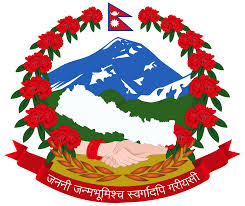 uf}/ gu/kflnsfuf}/ /fhkqv08M=== ;+VofM===ldltM ====÷==÷==efu–!uf}/ gu/kflnsfP]g tyf gu/ ;efn] agfPsf] lgodsf] ;Dk"0f{ Joxf]/fcf1fn],gfdk|d'v k|zf;sLo clws[tuf}/ gu/kflnsfuf}/ /fhkqv08M===                  ;+VofM===            ldltM ====÷==÷==efu–@uf}/ gu/kflnsfuf}/ gu/kflnsfsf] gu/ sfo{kflnsfaf6 hf/L lgodfjnL, lgb]{lzsf, sfo{ljlw, dfkb08 tyf g]kfn ;/sf/, k|b]z ;/sf/ jf csf]{ :yfgLo tx;Fu ePsf] ;Demf}tfsf] Joxf]/f jf gu/ sfo{kflnsfn] uf}/ /fhkqdf ;"rgf k|sfzg ug]{ egL lg0f{o u/]sf] ;"rgf, cfb]z jf Joxf]/f k|sfzg ul/g]5 .cf1fn],gfdk|d'v k|zf;sLo clws[t